KENDRIYA VIDYALAYA TUMAKURU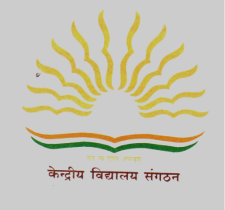 AMALAPURA VILLAGE, ARAKERE POST, TUMAKURU-572106PHONE- 0816-2959066 (O), WEBSITE – tumkur.kvs.ac.inWALK IN INTERVIEWWalk in Interview will be held in the Vidyalaya premises for engaging Part – time Contractual teachers for the academic year 2023-24 on 16.10.2023 at 9 am for the post of   TGT (Hindi),TGT( English) and Primary TeachersPrimary Teacher. Eligible candidates may attend the interview with Bio-Data form duly filled in along with one set of their testimonials.Bio-Data form can be downloaded from Vidyalaya WebsiteFor further details log on to our website.Remuneration- As per KVS RULES                                                                                                                                               Sd/-    PRINCIPALKENDRIYA VIDYALAYA TUMAKURUAMALAPURA VILLAGE, ARAKERE POST, TUMAKURU-572106PHONE- 0816-2959066 (O), WEBSITE – tumkur.kvs.ac.inWALK IN INTERVIEWकेन्द्रीय विद्यालय तुमकुरु में निम्न तालिका के अनुसार शैक्षणिक सत्र 2023-24 के लिये (पूर्णतः अंशकालिक) भर्ती हेतु प्रशिक्षित स्नातक शिक्षक(हिन्दी, अंग्रेजी), प्राथमिक शिक्षक  के साक्षात्कार  दिनांक 16.10.2023 को  पूर्वान्ह 9:00 बजे से  आयोजित किये जा रहे है।   इच्छुक अभ्यर्थी अपने प्रमाणपत्रों और बायोडाटा की एक प्रति के साथ साक्षात्कार में उपस्थित हो सकते है। बायो डाटा फार्म विद्यालय की वेबसाईट से डाउनलोड किय जा सकता है।अधिक जानकारी के लिये हमारी वेब साईट पर जाये। वेतन:के. वि. सं. के नियमानुसार                                                ह.                                                 प्राचार्य  